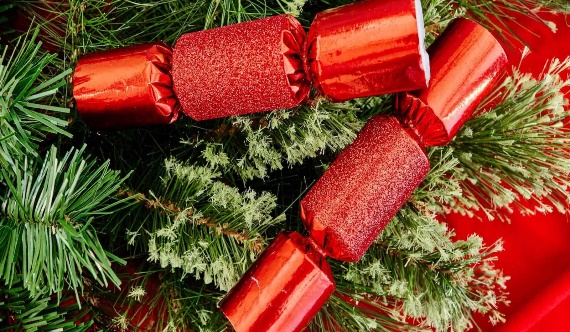 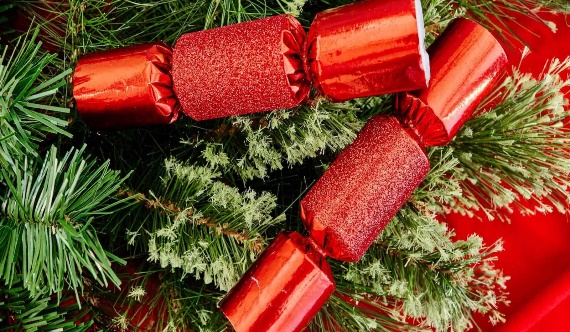 “Aspenwood Cares” is an initiative that began in 2014. It was an initiative brought about by Grade 4 and 5 students wanting to do Acts of Kindness that would have an impact in our local community. The entire school participated with both donations and the making of the crackers. These crackers have been a huge success every year since, reaching hundreds of seniors in the Tri City area. With the world living through a global pandemic, it’s more important than ever to continue to think of others and find ways to connect with the community, especially our seniors. Having reached out to the local senior homes this Fall, they are thrilled that the students are still planning on making crackers for their Christmas dinners. For many seniors, this is the only festive gift they may receive. In order for this wonderful Act of Kindness to take place, “Aspenwood Cares” needs the support and help of the Aspenwood school community.  We are asking families to keep and collect toilet paper rolls that don’t have glue or paper on them and to donate them to the school. We are asking children to donate wrapped Halloween candy such as chocolate (aero, smarties, KitKat, etc.)  that don’t have Halloween logos on them. If families are not trick or treating, perhaps a box of small wrapped chocolates could be donated. We are asking students to donate snappers that go inside the cracker or a monetary donation for us to purchase some. We are also asking families to donate good quality Christmas wrapping paper and curly ribbon. Please consider helping in any way that you can to brighten the day of a local senior. If you have any questions, please don’t hesitate to contact Ann Kirkhope at akirkhope@sd43.bc.caThank you,The Intermediate Team